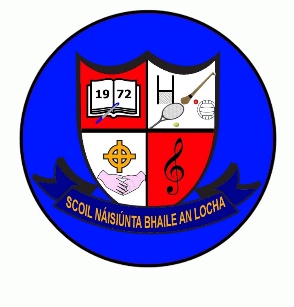 Newsletter February/March 2024Confirmation CeremonyMarch 7th @ 3pm in Kilskyre. There will be no school for 5th class on this day.PhotographerMemory Lane photographer will be with us on Monday 11th March.SportWe will be taking part in a chess tournament on 22nd February in Clonmellon.Hurling coaching will also commence in March.Swimming is organised for 2nd-6th Class after Easter. Details will follow after mid-term break.Student Teacher Eimear McDonnell will complete her placement for teacher training in 5th & 6th Class in Feb/Mar. We also have a TY student on work experience every Friday.Staff MeetingTakes place on March 6th. All students will finish @ 12.30 on this day to facilitate a staff meeting. Deposit Return SchemeWe would be grateful if you could send in any clean undamaged bottles/cans with the re-turn logo. We can return these to the supermarket and get the deposit back for school funds. First Communion First Confession will take place in school in April.First Communion takes place on Saturday 18th May @ 12.30Important DatesMid-term break school closed next week Mon 12th-16th   FebruaryFeb 22nd nurses will call to our school for Junior Infant hearing and vision screening they will also screen new pupils in senior infants.12th -19th March Bookfair. The school will get a percentage of money raised from book salesFriday 15th March wear green clothes to school8th March school closed as we will be a polling station for the upcoming referendums18th March school closed for St Patricks Day Bank Holiday22nd March Easter Holidays @ 12noon reopen 8th April.School Hot Meals begin at the end of April. We will be in touch nearer the time with details. Have an enjoyable mid-term break